Tél, Fax : 031811184Faculté des Sciences de la Nature et de la Vieقســــم بيولوجيــا الحيوانDépartement de Biologie Animale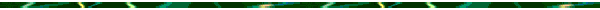 La promotion 2023-2024 d’Immunologie Moléculaire et Cellulaire Organise :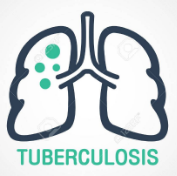 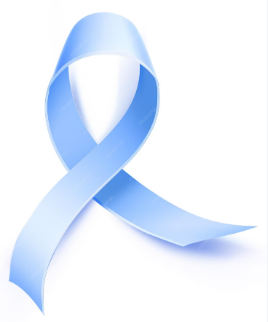  Les journées portes ouvertes         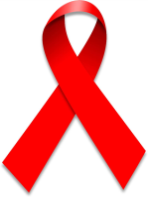 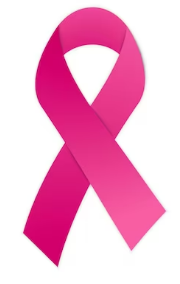 Immunologie Moléculaire et Cellulaire18 & 19 Décembre 2023 (Espace RDC du Bloc des Sciences)Président d’honneurProf. BOURAS Ahmed (Recteur de l’UFMC1)Prof. DEHIMAT Laid (Doyen de la F-SNV, UFMC1)Dr. MADACI Brahim (Chef du Département de Biologie Animale)Présidente des journéesDr. ARIBI Boutheyna (Responsable du parcours Master Immunologie Moléculaire et Cellulaire)Président du Comité ScientifiqueDr. MESSAOUDI SaberMembres du Comité ScientifiqueProf. ZERIZER Sakina Dr. ARIBI Boutheyna Mme MECHATI Chahinez Dr. MOKHTARI Med BadreddineDr. TARTOUGA Maya AbirPrésidente du Comité d’organisationMme MECHATI Chahinez (Responsable du parcours Licence Immunologie)Membres du Comité d’organisationProf. ZERIZER SakinaDr. ARIBI Boutheyna Dr. MESSAOUDI SaberDr. MOKHTARI Med BadreddineDr.TARTOUGA Maya AbirMme ZEGHINA IbtissemObjectifs de la manifestation scientifiqueSensibilisation vis-à-vis les différentes pathologies causées par le dysfonctionnement du système immunitaire ;Echanges de connaissances concernant les thématiques entre étudiants ;Intégration des étudiants de master dans les manifestations scientifiques et favorisation du travail coopératif.ThématiquesMaladies infectieuses (virus de l’immunodéficience humaine VIH et SIDA, tuberculose)Hypersensibilités (allergie, asthme)Pathologies auto-immunes (diabète)Oncologie (cancer du sein, physiopathologie, radiothérapie, chimiothérapie, implication de l’inflammation)